Rodičovská schůzka 14. 9. 2023 – 3.ročníkZisk za sběr – 7. místo 1 000,-, zaplaceno za dárky na konci roku a poté i jednotlivcům Zisk z vánoční výstavy – zaplacen výlet na konci školního roku do Nového Města nad Metují (autobus+ zmrzlina)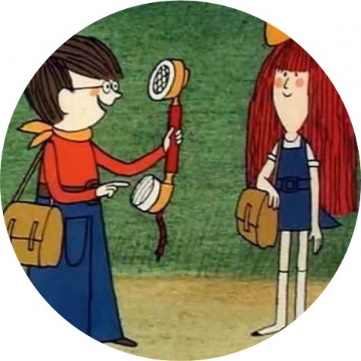 FOTO              tablo A5                  70,- Kč             portrét 10x15        40,- Kč             pasovky 6ks           60,- Kč         (zapsat zde nebo pošlu do zápisníku, placeno bude přes pokladnu)DÚ Při splnění všech DÚ v týdnu – včelka v žákovské každý týden, pokud zapomenou, nebude včelkaStálé DÚ jak jsme zvyklí, pouze přibude úkol z AJ     Po – Čj                 Út -  M                  St -   Aj                 ČT – Prv                 Pá – úkol není, jen pravidelné čtení a slovíčka AjStále 5 knih za celý školní rok – letos nové čtenářské listy, trochu rozšířené RŮZNÉchování – smajlík v ŽKstále platí podpisy DÚ a duhového notýsku – děkujiomluvenky vždy hned po nemoci - děkujiletos nově elektronická třídnice – možnost omlouvat online – přihlášení do systému viz přiložený papír s postupem, jak na to děkuji, že doplňujete při absenci s dětmi učivo a píšete mailkroužky – platba přes pokladnu, sbor bude v pondělí 14-14.45 prosím o doplnění potřeb na VV – zasílala jsem na mailprosím o pravidelnou kontrolu pastelek, tužek a per v penále, náhradní fixa na tabulkusběr pokračuje, avšak letos ZMĚNA – NESBÍRÁ SE PAPÍR, místo toho nově BYLINY (které se stále nosí paní vychovatelce Matějčkové, avšak body se nyní budou počítat do sběrové soutěže)(prosím o účast každého, ať cenu můžeme pravidelně rozdělit mezi všechny – PET lahve, kartony, drobné el. spotřebiče, baterie a byliny - opět lístečky nosit třídnímu učiteli)Třídní schůzky  14.9. 2023 – plenární zasedání a třídní schůzky7.12. 2023 - konzultace triády (bude rozpis)25.4. 2024 – třídní schůzky Ředitelská volna29. 9. 202322. 12. 2023Těším se na další spolupráci s Vámi a přeji poklidný školní rok .S úctou Barbora Lantová